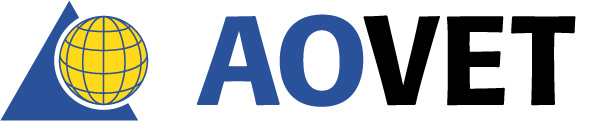 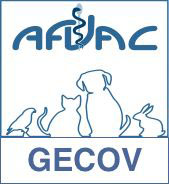 29ème Cours AO de Traitement des fracturesCours d’Initiation----Paris 2018Organisé par le l’AOVET et le GECOVDates : du dimanche 28 au mercredi 31 janvier 2018Lieu : Paris - Hôtel Concorde MontparnassePlace de Catalogne, 40 rue du Commandant Mouchotte, 75014Tél : +33 (0) 1.56.54.84.00 	- Fax +33 (0) 1 56 54 84 44Renouvellement et Nouveautés !Forts du grand succès de ces dernières années, le Cours “AO“ de Traitement des Fractures est reconduit en 2018.Comme les quatre années précédentes, pour sa 29° édition, il est organisé selon un nouveau modèle répondant aux nouvelles exigences de conformité des grands industriels.  C’est donc un cours plus concentré (3 jours et demi) pour le même nombre d’heures de conférences et de travaux pratiques avec encore plus de cas cliniques.Suite aux nombreuses demandes, les deux cours, 2015 et 2016, ont été des cours de perfectionnement. Le cours d'initiation 2017 était très attendu et a été un grand succès.Ce cours a été complet très vite et, compte tenu du nombre limité de places disponibles de par l'organisation des travaux pratiques, de nombreuses demandes d'inscription n'ont pu être satisfaites. Nous avons donc reconduit un cours d’Initiation en 2018.Il se déroulera de nouveau à Paris à l’hôtel Concorde Montparnasse où un étage de congrès entier sera privatisé. Le lieu est bien adapté à la taille et au fonctionnement de notre cours. L’accès est aisé à partir des aéroports ou des gares parisiennes.Des instructeurs de haut niveau et renouvelés :L’AOVET a invité quatre jeunes conférenciers français et quatre conférenciers étrangers (USA, Italie, Autriche) à se joindre aux piliers du cours. Tous ont suivi une formation spécifique à l’AO pour travailler leurs talents d’éducateurs.Pour la deuxième année, les dernières innovations en terme de transmission des connaissances médicales seront mises en œuvre avec, en particulier, l’envoi de questionnaires avant et après le cours, à la fois pour mieux adapter l’enseignement aux attentes des participants et pour évaluer leur progression. La première expérience dans ce domaine en 2017 avait recueilli un grand succès.Objectif Pédagogique :L'objectif pédagogique du Cours AO de Traitement des Fractures (cours d'Initiation) est de donner des connaissances de base sur le traitement des fractures chez le chien et le chat, en mettant en adéquation la lésion fracturaire, le choix raisonné de la technique opératoire et celui du matériel adapté. Sont abordés des informations sur la biomécanique, les principes de réduction et de fixation des fractures, et bien sûr la guérison osseuse. Les différents implants utilisés et leurs principes d’utilisation sont exposés, ainsi que la gestion du péri-opératoire.Les cours théoriques sont accompagnés chaque jour de 2 à 4 heures de Travaux Pratiques consacrés au traitement de fractures standardisées sur os synthétiques. L’utilisation d’un important matériel vidéo s’ajoute à la présence des nombreux instructeurs. De multiples discussions ainsi que des discussions autour de "cas cliniques interactifs" sont également au programme.ProgrammeDimanche 28 janvier 2018	Formation et Guérison des FracturesLundi 29 janvier 2018 - Matin	Les Implants et leur utilisation 1Lundi 29 janvier 2018 - Après-midi	Les Implants et leur utilisation 2Mardi 30 janvier 2018 - Matin	Principes de la chirurgie ostéo-articulaire Mardi 30 janvier 2018 - Après-midi	Fractures des jeunes, Fractures articulaires, Fractures des os platsMercredi 31 janvier 2018 - MatinPré et Post-opératoire 1Mercredi 31 janvier 2018 - Après-midi Pré et Post-opératoire 2Nombre de participants limités à 60 !Directeurs du Cours : Erik Asimus - Jean Pierre Cabassu Conférenciers : André Autefage - Julien Cabassu - Loic Dejardin (USA)- Iban Irubetagoyena -  Mike Kowaleski (USA) - Dimitri Leperlier – Bruno Peirone (Italie) - Guillaume Ragetly - Günter Schwarz (Autriche).Modalités d’apprentissage : 24 heures, 25 minutes de formationContrôle d’acquisition des connaissances : Attestation de PrésenceValidation :Cette formation vous apporte 2,17 CFC, valeur qui sera doublée si la note obtenue lors de l'évaluation des connaissances est supérieure à la moyenne (24h25 se déclinant en 13h15 d'exposé, 3h10 de travaux dirigés, 8h de travaux pratiques).Renseignements Scientifiques : 	Erik Asimus					e.asimus@envt.fr Renseignements Inscriptions :   AFVAC - 40, rue de Berri - 75008 PARIS                                               Tél : 01 53 83 91 60 - Fax : 01 53 83 91 69Frais d’inscription pour le cours (TTC) incluant 3 repas de midi et les pauses :Jusqu’au 15/12/2017		Adhérent AFVAC ou AOVET : 		1070 €					Non-Adhérent AFVAC ou AOVET: 	1200 €Après le 15/12/2017		Adhérent AFVAC ou AOVET: 		1250 €					Non-Adhérent AFVAC ou AOVET: 	1380 €Cette formation est susceptible d'être prise en charge par les fonds d'assurance formation et les organismes de gestions des congés de formation.N° organisme de formation AFVAC : 11 75 170 63 75Hôtellerie : réservation directe à l'hôtel Concorde Montparnasse, Place de Catalogne, 40, rue du Commandant Mouchotte 75014 PARISCoordinateur des réservations :  Florian PRIOUL : fprioul@concorde-hotels.comTél : +33 (0) 1.56.54.84.20  - Fax +33 (0) 1 56 54 84 44Web : montparnasse.concorde-hotels.frChambre double :Nuit avec petit déjeuner buffet : Chambre "classique" 180 € TTC ; Chambre "deluxe" 215 € TTCChambre single :Nuit avec petit déjeuner buffet : Chambre "classique" 170 € TTC ; Chambre "deluxe" 205 € TTCL’Hôtel Concorde Montparnasse "bloque" des chambres pour le Cours AOjusqu’au 16 décembre 2017.Au-delà de cette date, le contingent de chambres non réservé sera "relaché".Au-delà du 16.12.17, les réservations pourront s’effectuer mais selon la disponibilité et les tarifs au moment de la demande.BULLETIN D’INSCRIPTIONCOURS AO DE TRAITEMENT DES FRACTURESPARIS 2018Docteur : ___________________________________________________________________Adresse :  ___________________________________________________________ _________________________________________________________________Code Postal : _________________________  Ville : _________________________________Tél : ________________________      Mail :_____________________________Frais d’inscription (TTC) incluant 3 repas de midi et les pauses : Jusqu’au 16/12/2016Adhérent AFVAC ou AOVET :		1070 €Non-Adhérent AFVAC ou AOVET:	1200 €Après le 16/12/2016Adhérent AFVAC ou AOVET :		1250 €Non-Adhérent AFVAC ou AOVET:	1380 €N°carte adhérent : ___________________ Ci-joint mon règlement de _____________ € par chèque bancaire libellé à l’ordre de AFVAC Carte de crédit visa ou mastercardN° de carte : ____________________________________________________Date expiration : ________ / ________N° cryptogramme : _____________(3  derniers chiffresau dos de la carte)Signature : Une facture vous sera adressée ultérieurementfaisant ressortir la T.V.A. récupérable par le congressiste.BULLETIN D’INSCRIPTIONà retourner accompagné de votre règlement àAFVAC - 40, rue de Berri - 75008 PARISTél : 01 53 83 91 60 - Fax : 01 53 83 91 6915h30 - 17h30Accueil - Remise des dossiers17h30 - 17h50Introduction au cours17h50 - 18h20L’AO Foundation et l’AO VET18h20 - 18h40Biomécanique et classification des fractures18h40 - 19h00Guérison osseuse dans des conditions instables19h00 - 19h20Guérison osseuse dans des conditions stables19h20 - 20h00Discussion8h30 - 8h55Vis : principes et applications. Vis de plaque, vis de position, vis de traction8h55- 9h20Application d’une plaque après reconstruction anatomique9h20 - 9h50Application d’une plaque sans reconstruction anatomique9h50 - 10h00Discussion10h00- 10h30Pause - Exposition commerciale10h30 - 10h55Les systèmes DCP et LC-DCP10h55 - 11h20Le système LCP11h20 - 11h50Autres Plaques (Reconstruction, sécable,..)11h50 - 12h20Discussion12h20 - 14h00Pause repas14h00 - 16h00TP 116h00 - 16h30Pause - Exposition commerciale16h30 - 16h50Broches et clous16h50 - 17h10Cerclages : Principes et Application17h10 - 17h30Haubans : principes et applications17h30 - 19h00Discussion de cas de fractures 1 (TDI)8h00 - 10h00TP 210h00 - 10h30Pause - Exposition commerciale10h30 - 10h50Choix des Voies d’abord10h50 - 11h10Principes de la chirurgie atraumatique11h10 - 11h30Techniques et matériel de réduction11h30 - 12h10Discussion12h10 - 14h00Pause repas14h00 - 16h00TP 316h00 - 16h30Pause - Exposition commerciale16h30 - 16h50Fractures épiphysaires chez le jeune16h50 - 17h15Fractures diaphysaires chez le jeune17h15 - 17h40Fractures de la mandibule17h40 - 18h05Principes de traitement des fractures articulaires18h05 - 18h30Luxations sacro-iliaques et Fractures du bassin18h30 - 19h30Discussion de cas de fractures 2 (TDI)8h00 - 10h00TP 410h00 - 10h30Pause - Exposition commerciale10h30 - 10h50Conditions de l’asepsie10h50 - 11h10Post-opératoire, suivi11h10 –12h40Discussion de cas de fractures 3 (TDI)12h40 - 14h10Pause repas14h10 - 14h30Interprétation radiologique des fractures et de leur guérison14h30 - 14h50Diagnostic des complications14h50 - 15h10Erreurs techniques15h10 - 15h30Utilisation raisonnée des Antibiotiques en Chirurgie Orthopédique15h30- 16h00Pause - Exposition commerciale16h00 - 17h10Discussion de cas de fractures 4 (TDI)17h10 - 17h40Discussion finale17h40Clôture du cours